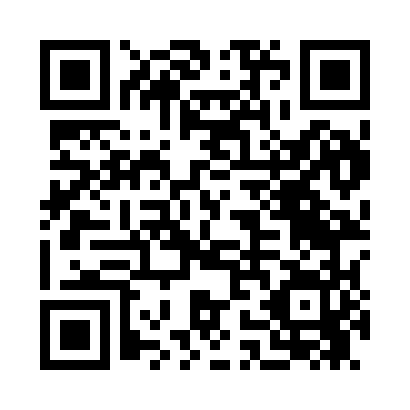 Prayer times for Oldrag, Virginia, USAMon 1 Jul 2024 - Wed 31 Jul 2024High Latitude Method: Angle Based RulePrayer Calculation Method: Islamic Society of North AmericaAsar Calculation Method: ShafiPrayer times provided by https://www.salahtimes.comDateDayFajrSunriseDhuhrAsrMaghribIsha1Mon4:205:531:175:138:4210:152Tue4:215:541:185:138:4110:143Wed4:215:541:185:138:4110:144Thu4:225:551:185:138:4110:145Fri4:235:551:185:138:4110:136Sat4:245:561:185:138:4110:137Sun4:245:561:185:138:4010:128Mon4:255:571:195:138:4010:129Tue4:265:581:195:148:4010:1110Wed4:275:581:195:148:3910:1011Thu4:285:591:195:148:3910:1012Fri4:296:001:195:148:3810:0913Sat4:306:001:195:148:3810:0814Sun4:316:011:195:148:3710:0715Mon4:326:021:195:148:3710:0716Tue4:336:021:205:148:3610:0617Wed4:346:031:205:148:3610:0518Thu4:356:041:205:138:3510:0419Fri4:366:051:205:138:3410:0320Sat4:376:061:205:138:3410:0221Sun4:386:061:205:138:3310:0122Mon4:396:071:205:138:3210:0023Tue4:406:081:205:138:319:5924Wed4:426:091:205:138:319:5825Thu4:436:101:205:138:309:5626Fri4:446:101:205:128:299:5527Sat4:456:111:205:128:289:5428Sun4:466:121:205:128:279:5329Mon4:476:131:205:128:269:5230Tue4:496:141:205:118:259:5031Wed4:506:151:205:118:249:49